PODALJŠANO BIVANJE DOMAIgre na prostemTENIS Z NOGOPotrebujete mrežo, ki je visoka približno 1 m (mrežo lahko predstavlja napeta vrvica), žogo in kredo. Mrežo postavite na ravno podlago ter na obeh straneh označite polje, ki je lahko poljubne velikosti. Igro lahko igrata dva ali štirje igralci. Igra poteka po pravilih teniške igre tako, da se po vsaki dobljeni točki (avt, preveliko število odbojev žoge od tal) žogo izvaja s servisom izza zadnje linije polja. Žoga se lahko odbije po udarcu preko mreže enkrat od tal, nato pa jo mora igralec odbiti z nogo preko mreže proti nasprotniku.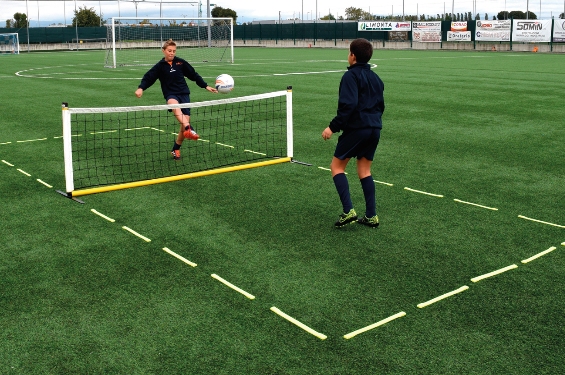 